Aerobic Gram Positive Rods Flowchart 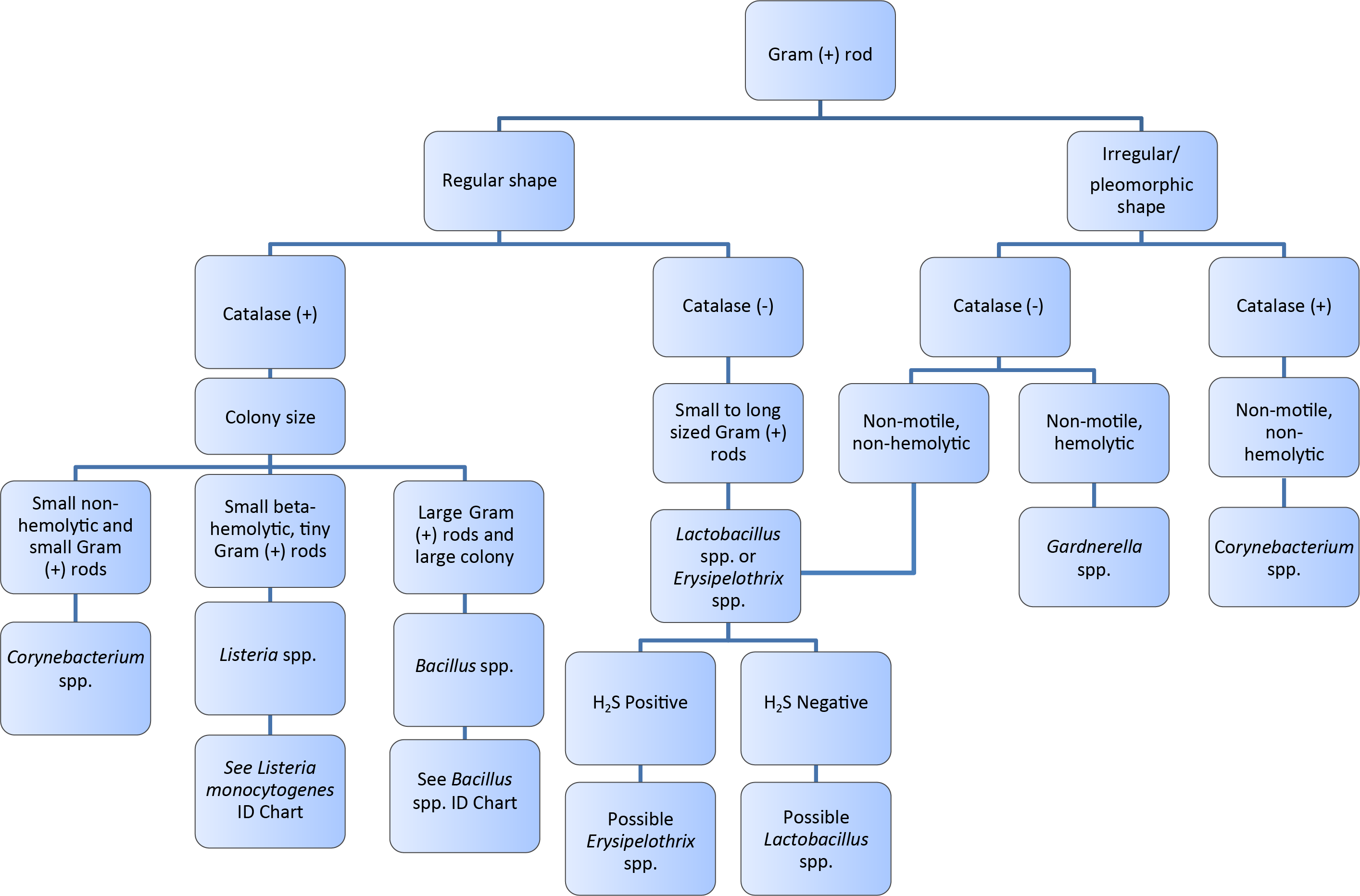 